WKRÓTCE WIELKANOCPisanki wielkanocneŚRODA 31.03.2021r.1. Poznajemy budowę jajka.Dziecko  ogląda jajka: kurze, przepiórcze, strusie i gęsie, porównuje ich wielkość i kolorystykę, wypowiada się na temat ich kształtu, dopasowuje ptaka do odpowiedniego jajka.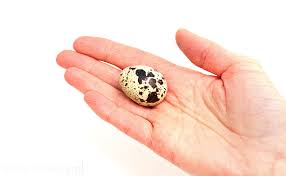 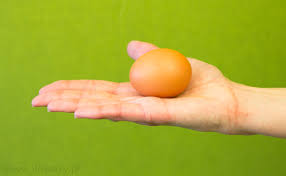 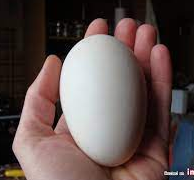 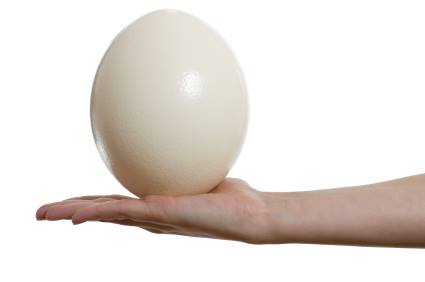 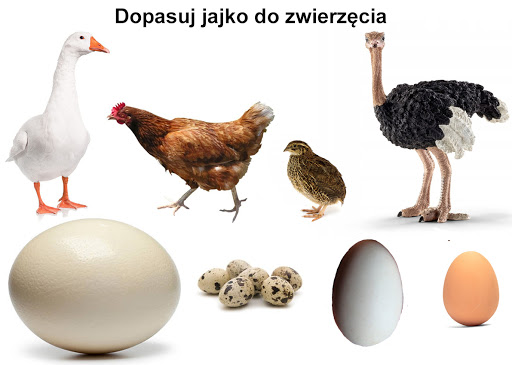 2. Poznajemy budowę jajka.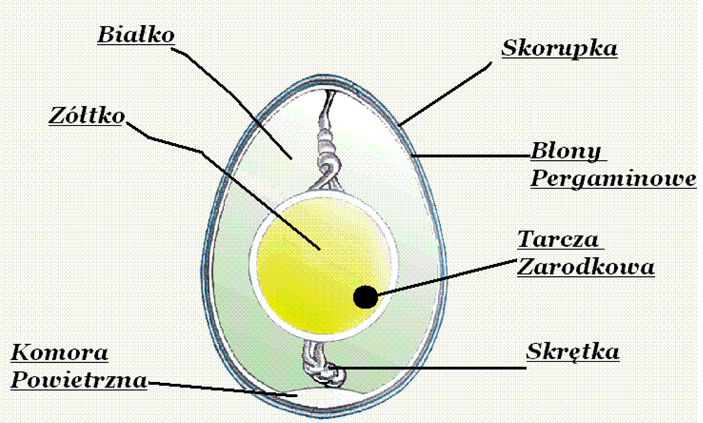 Drogi Rodzicu. Proszę (w miarę możliwości) rozbić dziecku na talerzyk surowe jajko i wspólnie omówić jego budowę. Potem usmażyć i smacznego . 3. Jak powstają pisanki.Zwyczaj zdobienia jaj w czasie Wielkanocy ma w Polsce długą tradycję (od X wieku). Najpopularniejszą i najstarszą techniką zdobienia jaj jest technika batikowa polegająca na nanoszeniu wosku przy użyciu tak zwanego pisaka (małego lejka z blachy, osadzonego na patyczku) lub przy użyciu szpilki.Do innych technik należy wyskrobywanie wzorów przy użyciu ostrego narzędzia; oklejanie jajwycinankami z papieru, tkaniną; malowanie farbami różnego rodzaju oraz wytrawianie wzorów kwasem (dawniej z kiszonej kapusty, obecnie – kwasem solnym).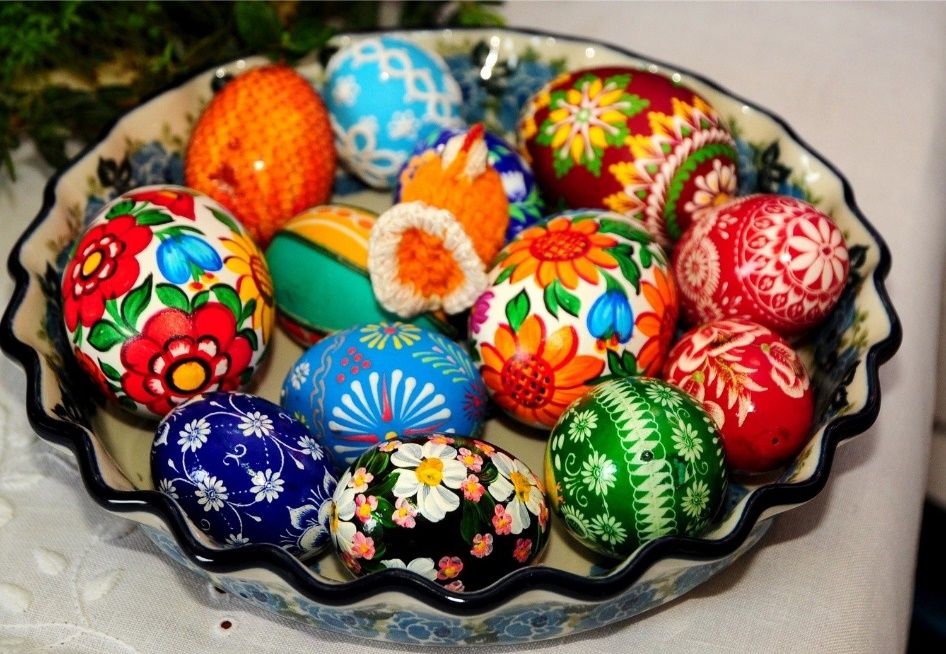 Techniki wykonywania pisanek - filmikhttps://www.youtube.com/watch?v=ObGvnsO-WNACzytankowo dla dzieci – bajka o pisankachhttps://www.youtube.com/watch?v=JerFyF9tUC4PRACA W KARTACH PRACYKarta pracy, cz. 3, nr 58 i 59Odkrywam siebie. Litery i liczby, s. 74 i 75